		to startsushicoldhot Chef Christopher’s Local Creation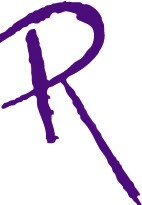 *Consuming raw or undercooked meat, fish, shellfish or poultry may increase the risk of food borne illness.GFGluten Free.to continuefish & shellfishmixed platesmeat & poultrysides*Consuming raw or undercooked meat, fish, shellfish or poultry may increase the risk of food borne illness.GFGluten Free.Ebi Roll                                                                                                              Shrimp Tempura – Coconut – Cream Cheese – Avocado – Habanero Aioli   Nitsume11.5Sunrise at Haleakala Roll*                                                                                     Tuna – Yellowtail – Salmon – Avocado – Crispy Asparagus Roll12.9Lakanilau Roll*                                                                                                                Wagyu Beef – Snow Crab – Tempura Asparagus – Avocado – Sesame Miso Truffled Greens               16.9Bigeye Crunch Roll                                                                                                Spicy Tuna – Avocado – Yuzu Kosho Aïoli12.9Roy’s Spider Roll                                                                                                 Soft Shell Crab – Micro Greens – Citrus Aïoli 18.9Wedge Salad GF                                                                                                  Heirloom Tomatoes – Red Onion – Egg – Applewood Bacon                                                          Blue Cheese Dressing9.9Maui Wowie Salad                                                                                           Shrimp – Feta – Butter Leaf Lettuce – Avocado – Caper Lime Vinaigrette13.9Walnut Apple Salad                                                                                          Chévre Cheese – Shaved Apples – Sweet Chili Dressing9.9Hawaiian Style Ahi Poke*                                                                                                                Avocado – Wasabi Aioli – Tobiko Caviar – Kukui Nut Jus                14.9Vegetable Spring Roll                                                                                       Mushrooms – Sesame – Bok Choy – Bibb Lettuce – Citrus Nam Pla9.7Lobster Bisque                                                                                                    Maine Lobster – Thai Aromatics – Hint of Red Curry – Coconut Milk11.9Szechuan Spiced Pork Ribs                                                                                       Smoked and Glazed in Roy’s Original Mongolian Sauce12.6Lobster Potstickers                                                                                                 Spicy Togarashi Miso Butter Sauce12.9Canoe Appetizer for Two*                                                                                       Szechuan Ribs – Spicy Tuna Roll – Lobster Potstickers                                          Coconut Shrimp  –  Chicken Mushroom Wonton28.4Tempura Fried Calamari                                                                              Sweet Chili Dipping Sauce12.9Maine Lobster Raviolis Maine Lobster – Mushroom Ravioli – Peas & Carrots15.9Teppanyaki Shrimp                                                                                             25.9Fried Rice – Baby Bok Choy – Red Dragon SauceHibachi Grilled Salmon*                                                                                  Japanese Citrus Ponzu Sauce27.9Roasted Macadamia Nut Crusted Mahi Mahi*                                                Lobster Cream Sauce                MKTBlackened Island Ahi*                                                                                           Spicy Soy Mustard Sauce33.9Seared Sea Scallops*                                                                                          Potato Purée – Pork Belly – Fennel – Apple – Honey Coriander Glaze33.9Misoyaki “Butterfish”GF                                                                                     Alaskan Black Cod – Baby Bok Choy – Furikake Rice36.9Bacon Wrapped Crab Stuffed ShrimpJumbo Lump Crab – House Bacon – Miso Butter SauceBrown Butter Seared OnoGingered ‘Happy Rice’ –  Szechuan Bok Choy – Lemongrass Espuma  37.9 36.9Roy’s “Surfah” Combo*                                                                                                 George’s Bank Sea Scallops – Buttered Maine Lobster – Raviolis – Peas & Carrots43.9Roy’s Trio*                                                                                                                    Hibachi Grilled Salmon – Misoyaki “Butterfish”                                                 Roasted Macadamia Nut Crusted Mahi Mahi37.9Grilled Filet Mignon*GF & Teppanyaki Shrimp                                                                                       Yukon Mash – Shiso Béarnaise – Asparagus – Broccoli – Carrot – Beets                  42.9Shellfish Sampler                                                                                                     Lobster Tail – Seared Crab Cake – Teppanyaki Shrimp                                     Lobster Red Curry Sauce – Asparagus – Creamy Jasmine Rice42.9Thai Style Chicken                                                                                       Creamy Jasmine Rice – Baby Bok Choy – Red Curry25.7Braised Short Ribs of Beef GF                                                                                                    Natural Braising Sauce – Honey Mustard – Yukon Mash – Broccolini30.5Grilled Filet Mignon*GF                                                                                                               Yukon Mash – Shiso Béarnaise – Asparagus – Broccoli – Carrot – Beets                  37.9Roy’s ‘Yama Mama’ Wagyu MeatloafRoasted Garlic Mashed Potatoes – Broccoli – Creamy Mushroom Gravy29.9Peppercorn Grilled C.A.B. 16oz Ribeye*                                                                                                                                                                                                                           Maine Lobster Mac & Cheese – Wild Mushroom Brandy Sauce44.9BroccoliniGF                                                                                                        Sweet Sesame Miso Glaze6.9 Butter Whipped PotatoesGF                                                                                           Yukon Potatoes – Chives6.9 French Fries                                                                                                Parmesan – Togarashi      6.9 Sautéed MushroomsGF                                                                                               Garlic – Shiso – Lemon 8.9 Steamed AsparagusGF                                                                                                                Beurre Blanc                8.9 Truffle Bacon Mac & Cheese                                                                                  Panko Herb Crust9.9 Lump Crab Fried RiceGF                                                                                   Garlic – Ginger – Sesame                                                                                                  9.9 